РОССИЙСКАЯ ФЕДЕРАЦИЯОБЩЕСТВО С ОГРАНИЧЕННОЙ ОТВЕТСТВЕННОСТЬЮ УПРАВЛЯЮЩАЯ КОМПАНИЯ «КВАРТАЛ ПЛЮС»Красноармейская ул., д. 174, г. Брянск, 241037            Тел./факс 596-236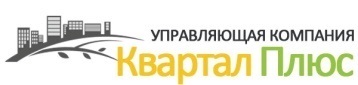 _________________________________________________________________________________________________________________________________________________________________________________________________________________________________________________________________________________________________________________________________________________________________________________________________________________________________________________________________________________________________КАРТОЧКА ПРЕДПРИЯТИЯПлатежные документы просим Вас направлять по адресу: 241037, г. Брянск, ул. Красноармейская, д. 174.Телефон/факс: 596-236.  Директор ООО УК «Квартал Плюс»                                                   Хозина О. Н.Полное названиеОбщество с ограниченной ответственностью Управляющая Компания «Квартал Плюс»Сокращенное названиеООО УК «Квартал Плюс»Юридический адрес241037, г. Брянск, ул. Красноармейская,  д. 174Фактический (почтовый) адрес241037, г. Брянск, ул. Красноармейская,  д. 174Телефон/факс: 596-236E-mail: kv@kp32.ruБанковские реквизиты:ИНН 3257017160  КПП 325701001р/с 40702810608000000010в Брянском ОСБ № 8605 ОАО «Сбербанка России» БИК 041501601к/с 30101810400000000601ОГРН 1143256006299ОКПО 22330531ОКАТО 15401375000ОКТМО 15701000001ОКОГУ 4210014ОКФС 16ОКОПФ 12165         Основной вид деятельности по ОКВЭД 70.32Управление недвижимым имуществом   ДиректорХозина Ольга Николаевна